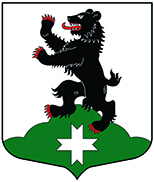                                            Муниципальное образование                 «Бугровское сельское поселение»Всеволожского муниципального района   Ленинградской областиСОВЕТ ДЕПУТАТОВРЕШЕНИЕ    18.05.2016                                                                                  № 28      п.БугрыО внесении изменений в решение Совета                                                                                      депутатов от 18.12.2015 № 75«О бюджете муниципального образования                                                                                           «Бугровское сельское поселение» Всеволожскогомуниципального района  Ленинградской области на 2016 год   и на плановый период 2017 и 2018 годов»   На основании Бюджетного кодекса Российской Федерации, Федерального закона Российской Федерации от 06.10.2003 № 131-ФЗ «Об общих принципах организации местного самоуправления в Российской Федерации», рассмотрев представленные администрацией МО «Бугровское сельское поселение» Всеволожского муниципального района Ленинградской области предложения по внесению изменений в бюджет МО «Бугровское сельское поселение», Совет депутатов муниципального образования «Бугровское сельское поселение» Всеволожского муниципального района Ленинградской области, р е ш и л:                                                     1. Внести в решение Совета депутатов от 18 декабря 2015 года  № 75 «О бюджете муниципального образования «Бугровское сельское поселение» на 2016 год и на плановый период 2017 и 2018 годов»   следующие изменения:Пункт 1 статьи 1 читать в новой редакции: «Утвердить основные характеристики бюджета МО «Бугровское сельское поселение» на 2016 год:прогнозируемый общий объем доходов бюджета МО «Бугровское сельское поселение» в сумме 140 365,1  тысяч рублей;общий объем расходов бюджета МО «Бугровское сельское поселение» в сумме 153 965,1  тысяч  рублей;прогнозируемый дефицит бюджета МО «Бугровское сельское поселение» в сумме 13 600,1 тысяч  рублей.»1.2. Приложение 3 «Доходы     бюджета МО «Бугровское сельское поселение» на 2016 год» утвердить в новой редакции (приложение 1 к настоящему решению)1.3. Приложение 9 «Распределение бюджетных ассигнований по целевым статьям (муниципальным программам МО «Бугровское сельское поселение»  и непрограммным направлениям деятельности) группам и подгруппам видов расходов бюджетов, а также по разделам и подразделам классификации расходов бюджета на 2016 год» утвердить в новой редакции (приложение 2  к настоящему решению).1.4. Приложение 13 «Ведомственная структура бюджета муниципального образования «Бугровское сельское поселение» на 2016 год утвердить в новой редакции (приложение 3  к настоящему решению).1.5. Утвердить формы и объем межбюджетных трансфертов бюджету   муниципального образования «Всеволожский муниципальный район» Ленинградской области на 2016 год в соответствии с приложением 4.1.6. Пункт 5 статьи 1 на 2016 год читать в новой редакции:«Утвердить объем резервного фонда МО «Бугровское сельское поселение»: на 2016 год в сумме 75,4 тысячи рублей,».1.7. Пункт 2 статьи 6 читать в новой редакции:«Утвердить расходы на обеспечение деятельности Совета депутатов МО «Бугровское сельское поселение»:на 2016 год в сумме 5 386 тысяч  рублей,».1.8. Пункт 3 статьи 6 читать в новой редакции:«Утвердить расходы на обеспечение деятельности администрации МО «Бугровское сельское поселение»:на 2016 год в сумме 21 503,1 тысяч рублей».   2. Опубликовать данное решение в средствах массовой информации.   3. Вступает в силу после его официального опубликования.Глава МО «Бугровское сельское поселение                           Г.И.Шорохов          